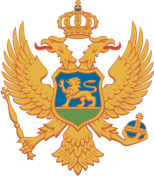 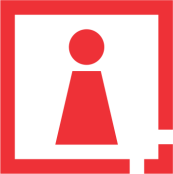 C R N A   G O R AAGENCIJA ZA ZAŠTITU LIČNIH PODATAKAI SLOBODAN PRISTUP INFORMACIJAMABr.01-125-1936- 2/18Podgorica, 21.03.2018.VLADA CRNE GOREn/r Generalnoj sekretarki, Nataši PešićVeza: Vaš akt br.07-393Poštovana gospođo Pešić,Agencija za zaštitu ličnih podataka i slobodan pristup informacijama je dana 24.02.2018. godine primila Zaključke Vlade Crne Gore sa sjednice od 08.02.2018. godine na kojoj je razmatran Izvještaj o radu Komisije za praćenje postupanja nadležnih organa u istragama slučajeva prijetnji i nasilja nad novinarima, ubistava novinara i napada na imovinu medija za period od 23.09.2017. godine do 23.01.2018. godine, koji je dostavilo Ministarstvo unutrašnjih poslova. U tački 3 predmetnih Zaključaka preporučuje se Agenciji za zaštitu ličnih podataka i slobodan pristup informacijama da, imajući u vidu zadatke Komisije utvrđene Odlukom o njenom obrazovanju, preispita mogućnost pristupa članova Komisije podacima o ličnosti koji su bitni za rad Komisije.	S tim u vezi, obavještavamo Vas sljedeće: 	Savjet Agencije za zaštitu ličnih podataka i slobodan pristup informacijama, postupajući  u skladu sa članom 50 tačka 3 Zakona o zaštiti podataka o ličnosti („Službeni list CG“, br. 79/08, 70/09 i 44/12) u kojem se navodi da Agencija za zaštitu ličnih podataka i slobodan pristup informacijama daje mišljenja u vezi sa primjenom ovog zakona, na sjednici održanoj 14.05.2015. godine, odlučujući po Zahtjevu Uprave policije I-47 br.97 od 17.03.2015. godine kojim se traži mišljenje o dostavljanju ličnih podataka iz službenih spisa Komisiji za praćenje postupanja nadležnih organa u istragama slučajeva prijetnji i nasilja nad novinarima, ubistava novinara i napada na imovinu medija koja se odnosi na slučajeve koji su nastali radom policije donio je mišljenje da:  "Lične podatke koje je Uprava policije prikupila shodno svojim ovlašćenjima, a koji se odnose na slučajeve prijetnji i nasilja nad novinarima, ubistava novinara i napada na imovinu medija, prilikom dostavljanja istih Komisiji za praćenje postupanja nadležnih organa u istragama slučajeva prijetnji i nasilja nad novinarima, ubistava novinara i napada na imovinu medija,  kao korisniku ličnih podataka, koja je osnovana Odlukom Vlade Crne Gore br. ("Sl. list Crne Gore", br. 05/14 od 29.01.2014)  je u obavezi da markira  na način da ne mogu biti čitljivi dok traje  postupak izviđaja, kao i prethodni postupak.	Podaci koji se nakon podizanja optužnice sprovode kao dokazi na glavnom pretresu i ukoliko pretres nije zatvoren za javnost u smislu Zakona o zaštiti podataka o ličnosti se mogu dostaviti Komisiji nakon sprovedenog postupka na pretresu.	Korisnik ličnih podataka-Komisija za praćenje postupanja nadležnih organa u istragama slučajeva prijetnji i nasilja nad novinarima, ubistava novinara i napada na imovinu medija dužna je da sa podacima iz materijala koji se koriste ili nastanu u radu Komisije postupa i vrši  obradu u skladu sa Zakonom zaštita podataka o ličnosti."Dakle, ova Agencija je još 2015. godine zauzela stav u vezi sa dostavljanjem ličnih podataka članovima Komisije za praćenje postupanja nadležnih organa u istragama slučajeva prijetnji i nasilja nad novinarima, ubistava novinara i napada na imovinu medija i ovim putem Vas obavještavamo da ostajemo pri stavu istaknutom u Mišljenju br. 3568/15 od 10.06.2015. godine koje Vam dostavljamo u prilogu ovog akta.      Podsjećamo da predmetno Mišljenje, kao ni ostala mišljenja ove Agencije, nije obavezujućeg karaktera i da istim Savjet Agencije daje tumačenje kako Zakona o zaštiti podataka o ličnosti tako i pozitivnih pravnih normi kojim je uređena zaštita ličnih podataka. Shodno postojećem zakonodavnom okviru, lični podaci se moraju obrađivati na pošten i zakonit način i ne mogu se obrađivati u većem obimu nego što je potrebno da bi se postigla svrha obrade, niti na način koji nije u skladu sa njihovom namjenom.	Imajući u vidu prednje navedeno, u želji da Mišljenje ove Agencije i stavovi istaknuti u istom budu što precizniji i bazirani na zakonu, predlažemo da se napravi spisak dokumenata koji su sastavni dio spisa predmeta kao i da se za svaki dokument, u koji Komisija želi da ima uvid, zna u kojoj su trenutnoj procesnoj fazi (npr. da li je već izveden dokaz na pretresu i sl.). Nakon ovoga predlažemo da predstavnik Agencije prisustvuje sjednici Komisije u želji da se da dodatno pojašnjenje.SAVJET AGENCIJEPredsjednik, Muhamed GjokajDostavljeno:Odsjeku za predmete i prigovore